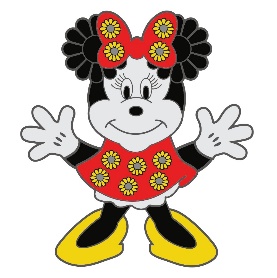 Veterans of Foreign Wars AuxiliaryDepartment of Arizona2022-2023Mentoring for Leadership Project Report  Projects must be completed no later than March 31, 2023 and the reports are due to the Department Chairman by April 15, 2023For Department judging describe a Mentoring for Leadership Project that the Auxiliary has completed.  Limit description to space on this page in no smaller than 12 font.You may include an attachment and up to 3 pictures.Auxiliary may submit more than one projectNATIONAL CITATIONS ARE AVAILABLE FOR THE FOLLOWING:□	Citation to every Auxiliary that has an activity or training in the Auxiliary to show 	members how to find and train mentees.		(For complete criteria see the National Program Book at vfwauxaz.org under resources on page 50)